Year 5 Writing  Lesson 4
LO: To write a narrative from Alma’s viewpoint Write a suspense narrative from Alma’s viewpoint up until part 3 where Alma is looking into the shop window. Instructions: 1) Write in first person 3) Write the first 3 paragraphs of the plan with at least 6 sentences in each.4) Describe the setting, the characters, the feelings and the events.5) Use your writing checklist and make sure you include all the features.Year 5 Writing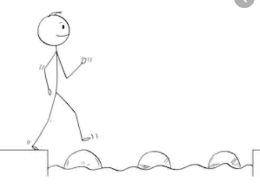 Steppingstone activityLesson 4Write a suspense narrative from Alma’s viewpoint up until part 3 where Alma is looking into the shop window. Instructions: Write in first person Write the first 3 paragraphs with at least 4 sentences in eachDescribe the setting, the characters, the feelings and the eventsUse your writing checklist and make sure you include all the featuresMain Idea for the Paragraph1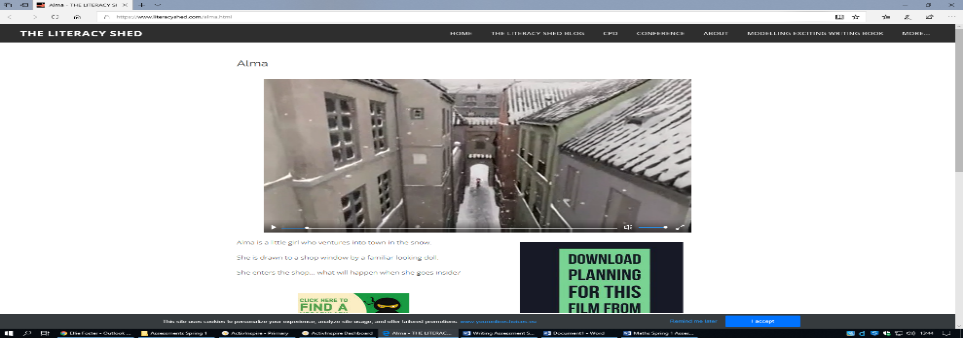 112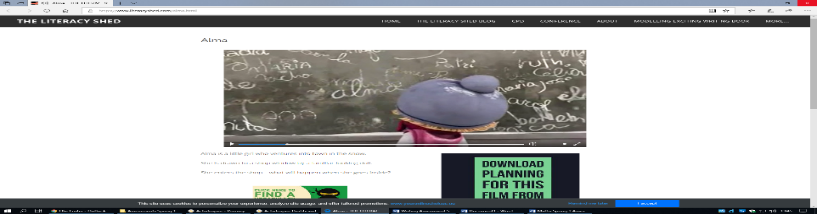 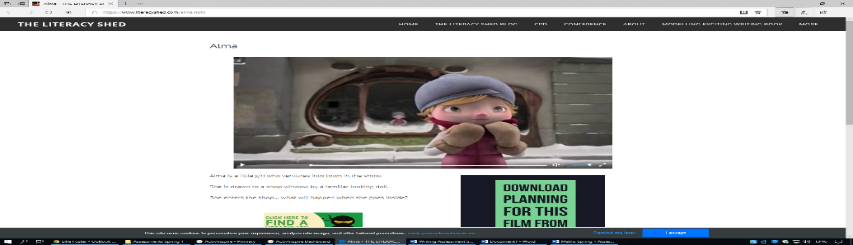 23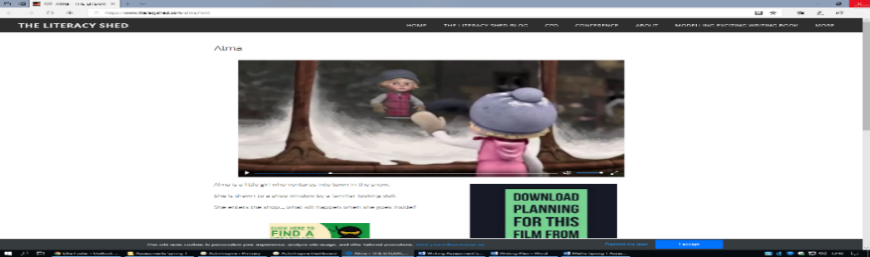 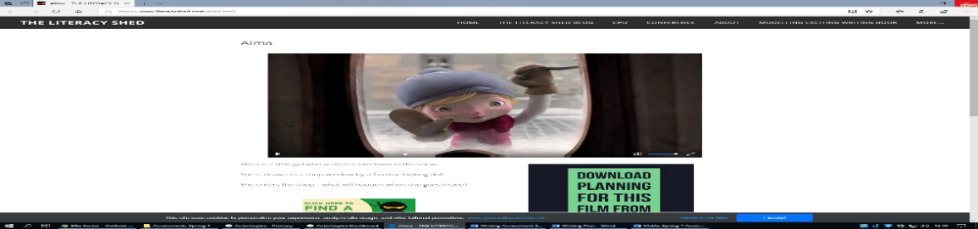 3Success Criteria: Include adverbials of time, place and mannerInclude powerful verbs Include subordinate clauses using although, as, before, onceInclude show not tell sentences for feelingsUse verbs and adverbs created earlier in the week Main Idea for the Paragraph1112233Success Criteria: Include adverbials of time, place and mannerInclude powerful verbs Include subordinate clauses using although, as, before, onceUse the descriptive sentences you created earlier in the week 